September 2020Dear Parent/CarerI write to thank you for your overwhelming support as we welcomed all students back to Unity College.  The attendance last week was excellent and students returned eager to learn.  Students have responded fantastically to all the strict yet necessary measures that we have put in place at the start of this term.  All students have responded brilliantly to wearing face coverings on arrival at college and whilst on corridors.  ALL STUDENTS MUST HAVE A FACE COVERING AND SEALABLE PLASTIC BAG EVERY DAY unless your child is exempt from wearing a face covering. The behaviour of the students was outstanding throughout last week and continues to be excellent.I wrote to all parents the week before we returned advising to check the website each day for any updates as this is the quickest and most efficient way of communicating with parents and the wider community.  A situation can arise at any moment and in order for me to get information out to parents all new updates will be posted on the front page of the website by 5.00pm each day.  Please ensure that you check the website each day including the weekend in case there are any updates that parents need to be made aware of.At Unity College we offer a broad and balanced curriculum for all students.  I enclose this half terms curriculum overview for your child.  The purpose of these overviews is to inform parents of the exciting curriculum we are offering your child each half term.   Included in the overview are useful links to resources that you may wish to access to support your child. There are also texts and revision materials listed that can be ordered from school in the coming weeks.  Please check the website under half term subject overviews for resources that can be purchased from Unity College.  We are posting the first half term overview, however after this half term all overviews will be available for you on the college website using the Quick Access Link ‘Half Termly Subject Overviews’. If you are unable to access the college website and would like to request a hard copy of the overviews or if you have any questions regarding the content of any of the overviews, please contact Miss McGregor, assistant headteacher, via email j.mcgregor@unity.lancs.sch.uk.At Unity College we use the platform Show My Homework which is the online tool we use to issue and monitor homework.  Every student has their own personal account. Teachers share the home learning tasks they have set with students on Show My Homework. This platform was used during lockdown for home learning and it is already noticeable which students fully engaged with this platform throughout lockdown.  I do not want any child to be at home, learning; however, if circumstances force me to close or partially close the college due to COVID-19 we will use Show My Homework to issue school work so it is critical that every child has access to this home learning/homework tool.  Your child will have received the login details to their account in college this week. For Year 7 this will be a new experience, for the rest of the students’ we have re issued login details to ensure that all students can access their accounts.  Please check with your child as a matter of urgency that they can access Show My Homework at home. If your child cannot access their account at home, your child must come to internal reception on arrival at college to let us know so this can be resolved.      Parents also have access to Show My Homework to check their child’s homework and most parents have an account.  If you do not have an account details will be issued to you in due course.  Again, thank you so much for your ongoing support during this challenging time.Yours sincerely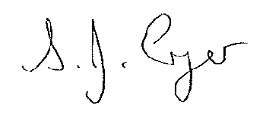 Mrs S CryerHeadteacher